      LOYOLA COLLEGE (AUTONOMOUS), CHENNAI – 600 034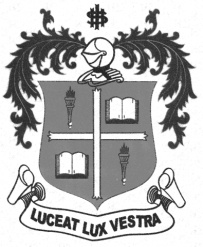     M.A. DEGREE EXAMINATION - ECONOMICSTHIRD SEMESTER – APRIL 2012EC 3810 - RESEARCH METHODS IN ECONOMICS               Date : 26-04-2012 	Dept. No. 	  Max. : 100 Marks    Time : 1:00 - 4:00                                      PART- AAnswer any FIVE questions in 75 words each. Each question carries FOUR marks:        (5 X 4 = 20)Explain the objectives of research in Economics.  Mention the characteristics of a good Sample Design.Differentiate between Census and Sample Survey. State the significance of pilot study and pretesting.  Identify the important characteristics of Chi-Square Test. What is meant by non-directive interview? Write short notes on (a) ibid. (b) op.cit. (c) et.al. (d) loc.citPART- B Answer any FOUR questions in 300 words each. Each question carries TEN marks:    (4 X 10 = 40)Briefly explain the various types of research.Bring out the relationship between fact and theory.Using the technique of hypothesis testing for differences between means, solve the following problem:     The mean produce of wheat of a sample of 100 fields is 200 lbs. per acre with a       standard deviation of 10 lbs. Another sample of 150 fields gives the mean of      220 lbs. with a standard deviation of 12 lbs. Can the two samples be considered     to have been taken from the same population whose standard deviation is 11     lbs? (Note: R: | z | > 1.96 at 5% level of significance)Explain the important parametric tests used in research methodology.Differentiate between Type I and Type II errors.Distinguish between participatory and non-participatory observation. Explain their advantages and limitations.Examine the significance of indirect oral investigation. What are its limitations?                                                           PART- C             Answer any TWO questions in 1200 words each. Each question carries TWENTY marks:(2 X 20 = 40)“It is never safe to take published statistics at their face value without knowing their meaning and limitations” – Register your comments and bring out the significance of primary data.Discuss various complex random sampling designs. Illustrate your answer with suitable examples.Compare and contrast different types of Research Designs used in economics research.Elaborate the significance of a research report and narrate the various steps involved in writing such a report.  *********